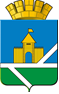 ПОСТАНОВЛЕНИЕАДМИНИСТРАЦИИ ПЫШМИНСКОГО ГОРОДСКОГО ОКРУГА______________________________________________________________    ___13.10.2020 __                            №  ___608____                                 пгт. ПышмаОб утверждении проекта планировки и проекта межевания территории линейного объекта «Газопровод низкого давления от газораспределительного пункта-4 к частному жилому сектору в пгт. Пышма»В соответствии с частью 3 статьи 45 Градостроительного кодекса  Российской Федерации от 29.12.2004 № 190-ФЗ, Федеральным законом от 06.10.2003 №131-ФЗ «Об общих принципах организации местного самоуправления в Российской Федерации», на основании постановления администрации Пышминского городского округа от 13.03.2020 № 162 «О разработке проекта планировки территории и проекта межевания территории линейного объекта «Газопровод низкого давления от газораспределительного пункта-4 к частному жилому сектору пгт. Пышма», с учетом  заключения о результатах публичных слушаний от 02.09.2020 ПОСТАНОВЛЯЮ: Утвердить проект планировки и проект межевания территории линейного объекта «Газопровод низкого давления от газораспределительного пункта-4 к частному жилому сектору в пгт. Пышма» (прилагается).Настоящее постановление опубликовать в газете  «Пышминские вести» и на официальном сайте Пышминского городского округа (www.пышминский-го.рф). Глава Пышминского городского округа                                                             В.В. Соколов 